RIWAYAT HIDUPRIDWAN, Lahir pada tanggal 19 Oktober 1993 di swadaya dusun Lemo Kab. Bone Anak Kedua dari tiga bersaudara, putra dari pasangan Ayahanda Darwis dan Ibunda Nadira. Penulis memeluk agama islam. Penulis mengawali pendidikannya di SD INPRES 4/82 swadaya Tahun 1999 dan lulus pada Tahun 2005. Pada tahun yang sama sempat penulis melanjutkan pendidikannya di SMP Negeri 3 Libureng selama 2 tahun. Pada tahun 2009 penulis mengikuti ujian paket B Dinas Pendidikan, Pemuda dan Olahraga Kab. Maros di Kelompok Belajar Bintang Timur Kec. Lau Kab. Maros pada tahun yang sama penulis melanjutkan Pendidikan sekolah menengah atas di tempuh di SMA Negeri 2 Libureng Sulawesi Selatan pada Tahun 2009-2012. Pada tahun yang sama Penulis melanjutkan studinya pada Jurusan Pendidikan Luar Biasa (S1-PLB) Fakultas Ilmu Pendidikan Universitas Negeri Makassar.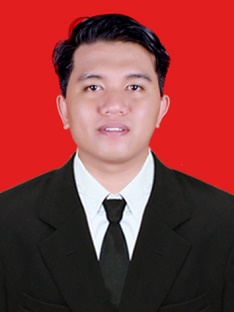 